WYDZIAŁ GOSPODARKI  KOMUNALNEJKARTA USŁUG NR GK/06Sporządził:				Zaakceptował:				   Zatwierdził:…………………….		        ………………………..		   ………………………..Zambrów, dn. 22.02.2021 r.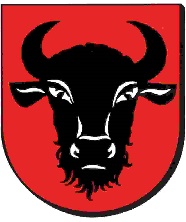 URZĄD MIASTA ZAMBRÓWul. Fabryczna 318-300 Zambrówtel. 86 271-22-10, fax 86 271-21-17adres www:	www.zambrow.ple-mail:	um@zambrow.plNazwa sprawy:Wydanie zaświadczenia potwierdzającego dokonanie opłaty za korzystanie 
z zezwolenia na sprzedaż napojów alkoholowych do spożycia w miejscu lub poza miejscem sprzedaży;Podstawa prawna:Ustawa z dnia 26 października 1982 r. o wychowaniu w trzeźwości i przeciwdziałaniu alkoholizmowi (Dz. U. z 2019 r. poz. 2277 z późn. zm.);Ustawa z dnia 14 czerwca 1960 r. Kodeks postępowania administracyjnego (Dz. U. z 2020 r. poz. 256 z późn. zm.);Ustawa z dnia 16 listopada 2006 r. o opłacie skarbowej (Dz. U. z 2020 r. poz. 1546 z późn. zm.).Wymagane dokumenty:Wniosek o wydanie zaświadczenia;Dowód uiszczenia opłat.Opłaty:17 zł za wydanie zaświadczenia potwierdzającego wniesienie opłaty;17 zł za złożenie dokumentu potwierdzającego udzielenie pełnomocnictwa.Wpłaty należy dokonać na numer rachunku bankowego:Miasto Zambrów, ul. Fabryczna 3Bank Spółdzielczy w Zambrowie67 8775 0009 0010 0101 0201 0732Sposób dostarczenia:Osobiście;Pocztą;przez pełnomocnika.Miejsce złożenia dokumentów:Sekretariat Urzędu Miasta p. 225;Wydział  Gospodarki Komunalnej p. 341.Sprawę załatwia i udziela szczegółowych wyjaśnień:Wydział Gospodarki Komunalnej;Nr pokoju:  341;Nr telefonu: 86 271 22 10 w. 43.Godziny urzędowania:poniedziałek – piątek: 730 – 1530Termin załatwienia sprawy:7 dni.Tryb odwoławczy:Zażalenie wnosi się do Samorządowego Kolegium Odwoławczego w Łomży za pośrednictwem Burmistrza Miasta Zambrów w terminie 7 dni od daty doręczenia postanowienia o odmowie wydania zaświadczenia. Informacje dodatkowe:-